UNBELIEVABLE BEAUTIFUL GIRLSI WANNA SHOW YOU MY BODYChat To Me NOW!TRY NOW - marta9842681CHECK MY PAGE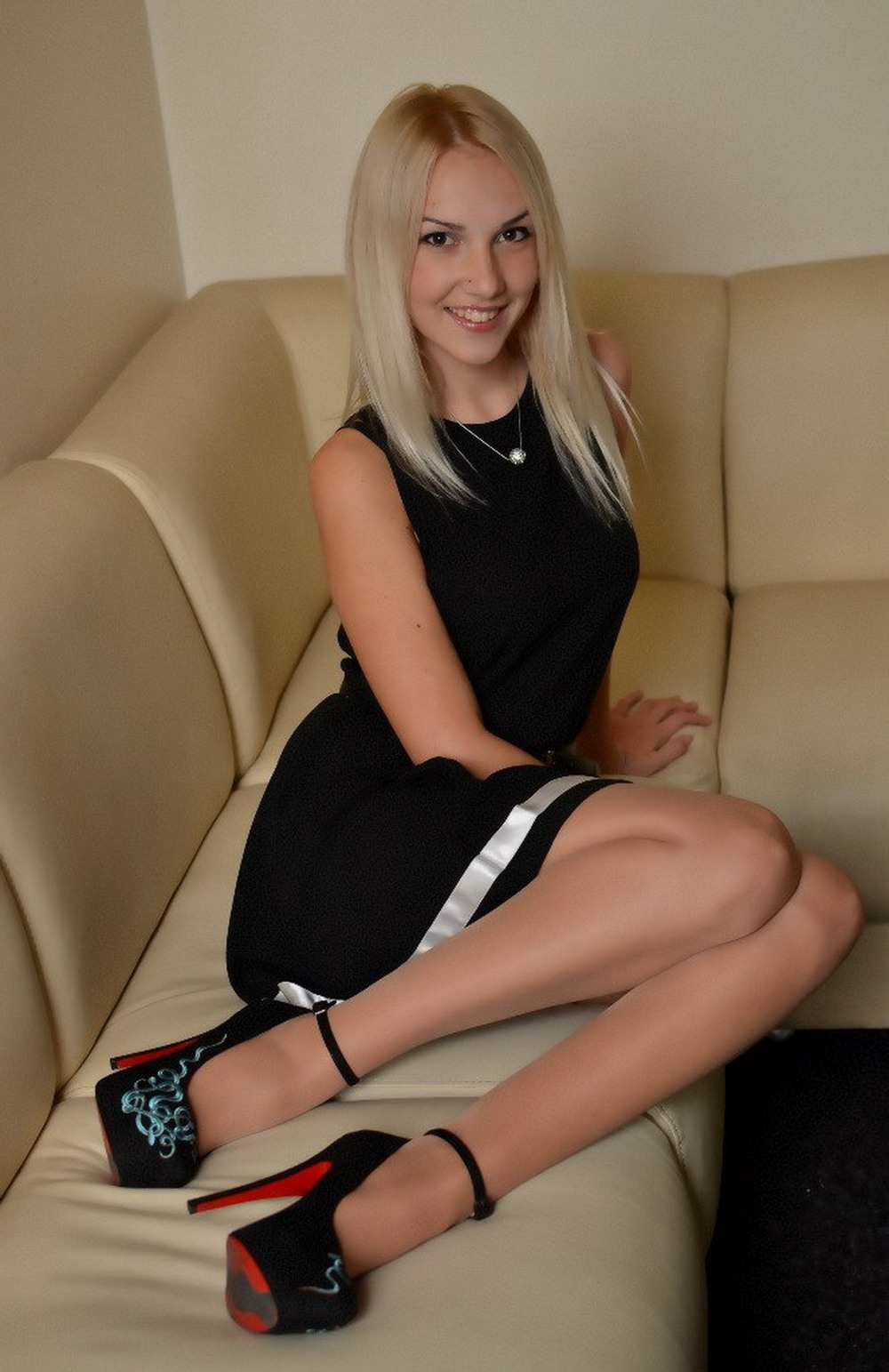 unsub here